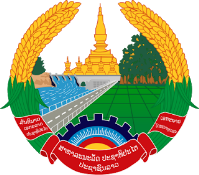 ສາທາລະນະ​ລັດ  ປະຊາທິປະ​ໄຕ  ປະຊາຊົນ​ລາວສັນຕິພາບ  ​ເອກະ​ລາດ  ປະຊາທິປະ​ໄຕ  ​ເອກະ​ພາບ  ວັດທະນາ​ຖາວອນ--------------------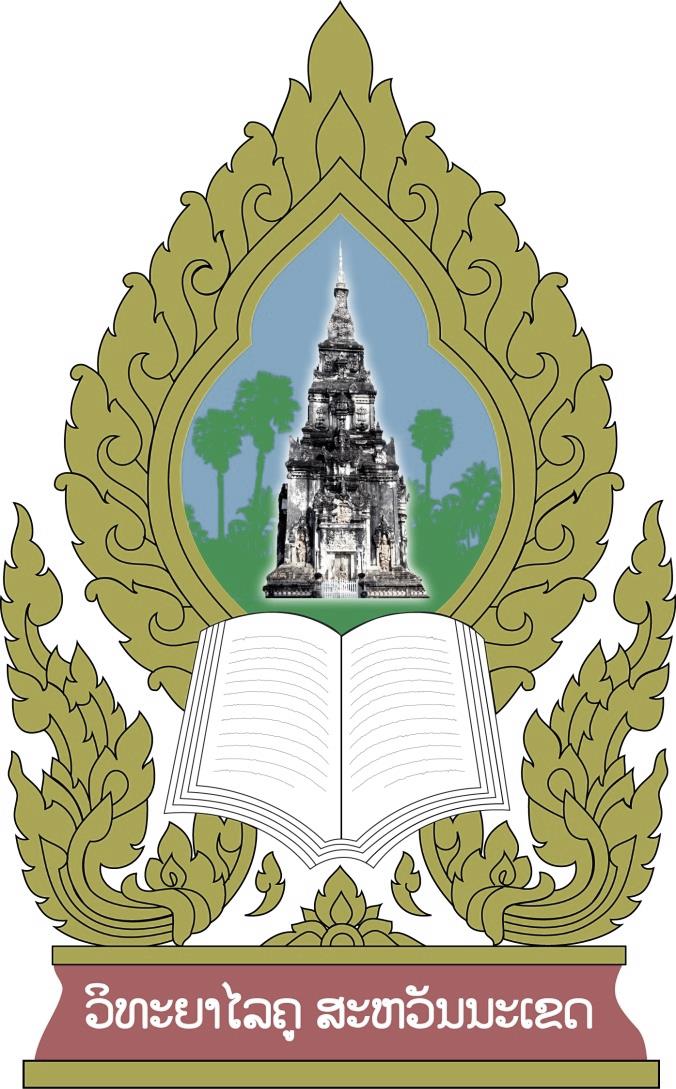 ໜັງສືອະນຸຍາດຂໍຜູ້ຊ່ຽວຊານກວດສອບເຄື່ອງມືວິໄຈເລື່ອງ: ຂໍຜູ້ຂ່ຽວຊານກວດສອບເຄື່ອງມືວິໄຈຮຽນ: ປອ. ສຸກສົມພອນ ອະໂນໄທຂ້າພະເຈົ້າ (ຊື່ແລະນາມສະກຸນ):                                                                    . ສັງກັດຫ້ອງການ                                                  . ວິທະຍາໄລຄູສະຫວັນນະເຂດ. ກຳລັງສຶກສາຄົ້ນຄວ້າວິໄຈ ເລື່ອງ:                                                                                                                  . ໂດຍມີອາຈານ                                                              ເປັນທີ່ປຶກສາບົດວິໄຈ.ປະທານສະພາວິທະຍາສາດວິທະຍາໄລຄູສະຫວັນນະເຂດ ພິຈາລະນາແລ້ວວ່າ ທ່ານເປັນຜູ້ມີຄວາມຮູ້ຄວາມສາມາດ ແລະ ປະສົບການໃນເລື່ອງນີ້ຢ່າງດີເລີດ ແລະ ເໝາະສົມກັບຫົວຂໍ້ຂອງການວິໄຈ ຈິ່ງອະນຸຍາດຈາກທ່ານ ເປັນຜູ້ຊ່ຽວຊານກວດສອບເຄື່ອງມືການວິໄຈ ແລະ ສຶກສາຂໍ້ມູນຄັ້ງນີ້ ເພື່ອຜູ້ວິໄຈຈະໄດ້ດຳເນີນການໃນຂັ້ນຕອນຕໍ່ໄປຂອງການວິໄຈໄດ້.ຮຽນມາດ້ວຍຄວາມເຄົາລົບ ແລະ ນັບຖືຢ່າງສູງປະທານສະພາວິທະຍາສາດກະຊວງ​ສຶກສາທິການ ​ແລະ ກິລາກົມ​ສ້າງ​ຄູວິທະຍາ​ໄລ​ຄູ​ສະຫັວນນະ​ເຂດສະພາວິທະຍາສາດວິທະຍາໄລຄູສະຫວັນນະເຂດ​ເລກທີ: …………/ສວວຄສລົງວັນທີ ....................................